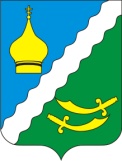 РОССИЙСКАЯ ФЕДЕРАЦИЯРОСТОВСКАЯ ОБЛАСТЬМАТВЕЕВО – КУРГАНСКИЙ РАЙОНМУНИЦИПАЛЬНОЕ ОБРАЗОВАНИЕ«МАТВЕЕВО - КУРГАНСКОЕ СЕЛЬСКОЕ ПОСЕЛЕНИЕ»АДМИНИСТРАЦИЯ МАТВЕЕВО – КУРГАНСКОГОСЕЛЬСКОГО ПОСЕЛЕНИЯРАСПОРЯЖЕНИЕ02.02.2017 год                           № 26                                         п.Матвеев КурганО внесении изменений  в распоряжение №135 от 28.12.2016 года «Об утверждении плана реализации муниципальной программы Матвеево-Курганскогосельского поселения «Обеспечение качественнымижилищно-коммунальными услугами населения Матвеево-Курганского поселенияна 2014-2020 годы» на 2017 год.	В соответствии с постановлением Администрации Матвеево-Курганского сельского поселения от 16.09.2013  № 261 «Об утверждении Порядка разработки, реализации и оценки эффективности муниципальных программ Матвеево-Курганского сельского поселения», постановлением Администрации Матвеево-Курганского сельского поселения от 11.10.2013  № 303 «Об утверждении муниципальной программы «Обеспечение качественными жилищно-коммунальными услугами населения  Матвеево-Курганского поселения»:1. Внести в приложение к распоряжению  №135 от 28.12.2016 года «Об утверждении плана реализации  муниципальной программы Матвеево-Курганского сельского поселения «Обеспечение качественными жилищно-коммунальными услугами населения  Матвеево-Курганского поселения на 2014-2020 годы» на 2017 год изменения, изложив его в редакции согласно приложения. 2.Настоящее распоряжение вступает в силу после его опубликования  в информационном бюллетени Матвеево-Курганского сельского поселения и подлежит размещению на  официальном сайте Администрации Матвеево-Курганского сельского поселения в информационно-телекоммуникационной сети Интернет.      3.Контроль за  исполнением распоряжения возложить на заместителя Главы Администрации Матвеево-Курганского сельского поселения Новак А.А.Глава  Администрации Матвеево-Курганскогосельского поселенияГ.В.ЩетковаПриложение к распоряжению АдминистрацииМатвеево-Курганскогосельского поселения от  02.02.2017 г  № 26Планреализации муниципальной программы Матвеево-Курганского сельского поселения«Обеспечение качественными жилищно-коммунальными услугами населения  Матвеево-Курганского поселения на 2014-2020 годы»на 2017 год  № п/пНаименование подпрограммы,основного мероприятияОтветственный 
 исполнитель  Ожидаемый результат  (краткое описание)Срок    
реализации 
Объем расходов <*> (тыс. руб.)Объем расходов <*> (тыс. руб.)Объем расходов <*> (тыс. руб.)Объем расходов <*> (тыс. руб.)Объем расходов <*> (тыс. руб.)№ п/пНаименование подпрограммы,основного мероприятияОтветственный 
 исполнитель  Ожидаемый результат  (краткое описание)Срок    
реализации 
всегообластной
   бюджетрайонныйбюджетместный бюджетвнебюджетные
источники123456789101"Развитие жилищногохозяйства в Матвеево-Курганском сельском поселении"                18975,3Х175,418799,9Х1.1Основное  мероприятие:«Обеспечение мероприятий по капитальному ремонту многоквартирных домов в рамках подпрограммы «Развитие жилищного хозяйства» муниципальной программы  «Обеспечение качественными жилищно-коммунальными услугами населения Матвеево-Курганского сельского поселения»Зам.Главы Матвеево-Курганского сельского поселенияПовышение комфортности проживания граждан, соответствие многоквартирных домов нормативно-техническим требованиямВесь период7,0ХХ7,0Х- взносы региональному оператору 5,0--5,0Х- приобретение канцтоваров2,0--2,0Х2."Развитие коммунальногохозяйства в Матвеево-Курганском сельском поселении"                Весь период9011,9--9011,9Х2.1Основное мероприятие:«Расходы на ремонт и содержание объектов муниципальной собственности в рамках подпрограммы «Развитие коммунального хозяйства» муниципальной программы  «Обеспечение качественными жилищно-коммунальными услугами населения Матвеево-Курганского сельского поселения»Зам.Главы Матвеево-Курганского сельского поселенияПовышение удовлетворенности населения Матвеево-Курганского сельского поселения уровнем коммунального обслуживания; снижение уровня потерь при производстве, транспортировке и распределении коммунальных ресурсов.Весь период9011,9--9011,9Х- приобретение материалов (труб) для ремонта водовода и аппарата для сварки ПЭ  трубы.Зам.Главы Матвеево-Курганского сельского поселенияВесь период8901,5--8901,5Х- стройконтроль на скважину №5Зам.Главы Матвеево-Курганского сельского поселенияПервый квартал60,2ХХ60,2Х- техдокументация на подключение скважиныЗам.Главы Матвеево-Курганского сельского поселенияПервый квартал 10,2ХХ10,2Х-уплата налоговНачальник сектора экономики и финансовВесь период40,0ХХ40,0Х3.«Благоустройство территории Матвеево-Курганского сельского поселения»               Зам.Главы Матвеево-Курганского сельского поселения9956,4Х175,49781,0Х3.1 Основное мероприятие:«Расходы на содержание, ремонт уличного освещения в рамках подпрограммы «Благоустройство территории» муниципальной программы  «Обеспечение качественными жилищно-коммунальными услугами населения Матвеево-Курганского сельского поселения»Зам.Главы Матвеево-Курганского сельского поселенияСоздание условий для благоприятного проживания граждан на территории городского поселения;- повышение уровня благоустроенности территории 7995,0ХХ7995,0Х-коммунальные услуги за уличное освещениеЗам.Главы Матвеево-Курганского сельского поселения7120,4ХХ7120,4Х-ТО уличного освещенияЗам.Главы Матвеево-Курганского сельского поселения874,6ХХ874,6Х3.2Основное мероприятие:«Расходы на озеленение территории в рамках подпрограммы «Благоустройство территории» муниципальной программы  «Обеспечение качественными жилищно-коммунальными услугами населения Матвеево-Курганского сельского поселения»Зам.Главы Матвеево-Курганского сельского поселенияРазвитие положительных тенденций в создании благоприятной среды жизнедеятельности; развитие культурного отдыха населения;
улучшение санитарного и экологического состояния сельскогопоселения;
увеличение площади зеленых насаждений.350,0ХХ350,0Х-приобретение   рассады однолетних и многолетних цветов. Зам.Главы Матвеево-Курганского сельского поселения150,0ХХ150,0Х-высадка рассады, полив и прополка цветов.Зам.Главы Матвеево-Курганского сельского поселения200,0ХХ200,0Х3.3Основное мероприятие:«Расходы на ремонт и содержание гражданских кладбищ, памятников в рамках подпрограммы «Благоустройство территории» муниципальной программы  «Обеспечение качественными жилищно-коммунальными услугами населения Матвеево-Курганского сельского поселения»Зам.Главы Матвеево-Курганского сельского поселенияРазвитие положительных тенденций в создании благоприятной среды жизнедеятельности; улучшение санитарного и экологического состояния мест захоронений сельского поселения.
686,0ХХ686,0Х-содержание кладбищ и мест захороненияЗам.ГлавыМатвеево-Курганского сельского поселения400,0ХХ400,0Х- текущий ремонт памятниковЗам.Главы Матвеево-Курганского сельского поселения208,0ХХ208,0Х- приобретение туалета для установки на новом кладбищеЗам.Главы Матвеево-Курганского сельского поселения12,0ХХ12,0Х-увековечивание памяти погибших воинов Зам.Главы Матвеево-Курганского50,0ХХ50,0Х-коммунальные платежиЗам.ГлавыМатвеево-Курганского сельского поселения16,0ХХ16,0Х3.4Основное мероприятие:Прочие расходы на благоустройство территории в рамках подпрограммы «Благоустройство территории» муниципальной программы  «Обеспечение качественными жилищно-коммунальными услугами населения Матвеево-Курганского сельского поселения»Зам.Главы Матвеево-Курганского сельского поселенияСоблюдение санитарных норм и правил по содержанию  
территории;- обеспечение чистоты и порядка улиц и дворов, организация мест отдыха ;- содержание территорий в соответствии с санитарными, техническими нормами и правилами925,4Х175,4750,0Х-отлов бродячих собакЗам.Главы Матвеево-Курганского сельского поселения30,0ХХ30,0Х-утилизация стихийных свалокЗам.Главы Матвеево-Курганского сельского поселения175,4Х175,4ХХ- строительство общественного туалетаЗам.Главы Матвеево-Курганского сельского поселения300,0ХХ300,0Х-уборка территории сельского поселенияЗам.Главы Матвеево-Курганского сельского поселения100,0ХХ100,0Х- ЦЗНЗам.Главы Матвеево-Курганского сельского поселения270,0ХХ270,0Х- хозрасходыЗам.Главы Матвеево-Курганского сельского поселения50,0ХХ50,0Х